1-3 Measuring SegmentsPostulate: is an accepted statement or fact used as basic building blocks in geometry.Ruler Postulate:Every point on a line can be paired with __________________________________. The number that corresponds to a point is called the ____________________________________.The distance between two points is:	This value is the length of the line segment.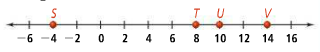 Example 1: Segment Addition Postulate:Meaning:  You can add the length of 2 or more segments to get the length of a  longer segment.Example 2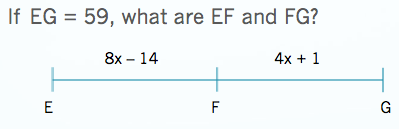 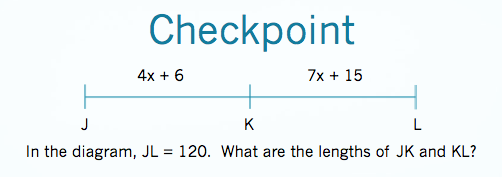 Congruent Segments: Midpoint: Segment Bisector:Example 4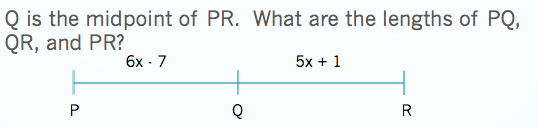 Assignment:  Pg 24 #8-22 even, 26, 39-41Length of STLength of UVLength of SV